CINE RUSO EN EL MUSEO DEL CERRATOEL SÁBADO DÍA 23 DE FEBRERO A PARTIR DE LAS 17:00 HORAS:Chekhovskie motivy (Motivos a la Chejov)(2002) de Kira MuratovaDuración: 110 minutosEL DOMINGO DÍA 24 DE FEBRERO A PARTIR DE LAS 17:00 HORAS:Kholodnoe leto pyatdesyat tretego (El frío verano del 53) (1987) de Alexander ProshkinDuración: 101 minutos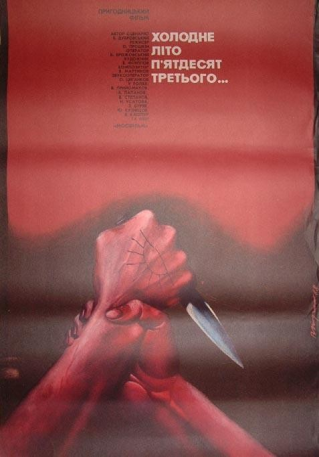 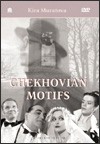 ENTRADA GRATUITA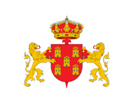 ORGANIZA AYUNTAMIENTO DE BALTANÁS